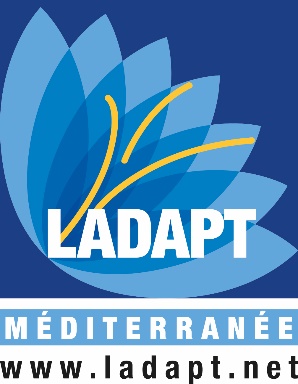 LADAPT, Association Loi 1901, d’insertion sociale et professionnelle de personnes en situation de handicap, reconnue d'utilité publique (environnement multi-sites 120 établissements et services 3000 salariés sur le territoire) et engagée dans le champ sanitaire, médico-social, recrute : La Plateforme LADAPT VAR recherche pour ses établissements Foyer d’Accueil  Médicalisé de Jour (FAMJ) et Service d’Accompagnement Médico-Social pour Adultes Handicapés (SAMSAH) implantés en centre-ville de TOULON,  un Médecin Physique et Réadaptation (MPR) en CDI à temps partiel pour assurer, au sein d'une équipe pluridisciplinaire, le suivi et l’accompagnement d’adultes avec des séquelles de lésions cérébrales.Missions : - Coordonner l'élaboration et le suivi du projet de soin (veille clinique, situation à risque, orientation..) en lien avec le réseau médical présent ou à mettre en place autour de la personne,- Garantir, avec l'infirmière du service, la réalisation d'actions de prévention et d'éducation thérapeutique, assurer la vigilance pharmacologique du pôle médical,- - Participer à la construction des projets et objectifs d'accompagnement en informant/sensibilisant les équipes aux pathologies et conséquences, - Accompagner les personnes et leur entourage à la compréhension, et à l’implication dans le parcours de soin, - Développer le réseau médical et institutionnel, - Participer à des groupes de travail internes ou externes, ayant une dimension régionale ou nationale (faire évoluer la connaissance des pathologies et des accompagnements des personnes…).En qualité de cadre, vous pouvez :* avoir un rôle de représentation de LADAPT auprès des partenaires,* contribuer aux travaux d’évolution des services en lien avec les besoins des personnes Profil recherché : 
Titulaire du DES médecine physique et réadaptation
Débutant accepté 
Inscription au Conseil de l'Ordre des Médecins sur la discipline exercée: MPR
Qualités requises :Sens de l'écoute, autonomie, travail en équipe, rigueur,Capacité rédactionnelle, Utilisation de l’outil informatique (utilisation d’un logiciel de dossier patient) 
Condition du poste : 
Poste à pourvoir rapidement 
CDI temps partiel 0;5 ETPEquipe pluridisciplinaire (ergothérapeute, psychologue, neuropsychologue, éducateur spécialisé, assistante sociale, animatrice, infirmière)Salaire selon convention collective FEHAP 51Minimum 2 084€ brut pour un mi-temps + ancienneté + prime conventionnelleEnvoyer CV et lettre de motivation à LADAPT VAR - S. ABOUDARAM – 281 rue Jean Jaurès – 83000 TOULON ou par mail à l’adresse famj83@ladapt.net